Name: ___________________________________ 		        Dream Homework ProposalProposal Due:  Friday, February 28, 2014Project Due:  Monday, March 31, 2014Ever wish you could come up with your own learning project?  Well, now you get your wish in the form of “dream homework”. We have brainstormed ideas and reviewed examples for quality learning projects.  You have the next week to think about the world of possibilities, but come in with at least two ideas for your investigation and list questions you have about your proposed project by Friday.Project Ideas and Questions:  Due Wednesday or Thursday, February 21, 2014 (You may write on this paper and hand it in)1.    List two possible dream homework projects:          A.           B. 2.    What questions do you hope to explore in these projects?A. B. C.D.       Project Description:  Due Friday, February 28, 2014        	After you have met with your teacher about your project, do some planning.  On a lined sheet of paper, with a heading, write down your thoughts about each of the following:1.  Describe Your Project   	What do you plan to investigate?  Explain your idea in detail.2.  New Knowledge or SkillWhat new areas of knowledge or skills will you explore?  What new things do you hope to learn?  Please be specific.3.  I Encourage You to Find a Mentor and Conduct an InterviewFind an expert in the field you plan to investigate.  Explain why you believe they are knowledgeable about the project you have chosen.  How can they help you with your project?  What questions will your ask them?4.  PresentationHow will you present your learning and new knowledge to the class?  Please be specific and use a variety of presentation techniques.5.  Materials Please list all materials, resources, and people you will need to complete you project.  Please tell how long you anticipate your presentation to be   	This first week will be the planning stage.  This page, filled in, and your project description are due Friday, February 28th.  Please write down what you plan to do each week and have your parent(s) sign your plan.Week 1 (March 3-7):  ____________________________________________________________________________________________________________________________________________________________________________________________________________________________________________________________________________________________________________Week 2 (March 10-14): ____________________________________________________________________________________________________________________________________________________________________________________________________________________________________________________________________________________________________________Week 3 and 4 (March 17-28):______________________________________________________________________________________________________________________________________________________________________________________________________________________________________________________________________________________________________Project Due Monday, March 31stParent(s) Signature:  ____________________________________________________________Your Signature:  ___________________________________________________________Dream Homework Museum in the Cafeteria 11:30-12:30 a.m. April 4, 2014 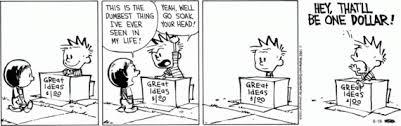 